+ EPS : natation pour les CP (tous les lundis am jusqu’au 28 mai) + les 2 CE1-raquettes (le lundi am) et les CE2-rollers et les CM1-course d’orientation (le vendredi).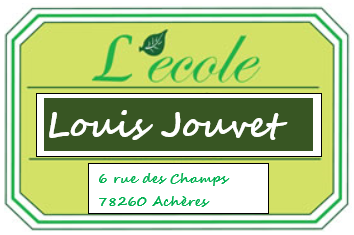 + Ecole de Musique : Lundi am pour les CM1 et les CM2.Voici les Sorties et les évènements de l’école élémentaire Louis Jouvet – Achères- Période 5- Année 2017-2018Lundi 30 Avril 2018Rentrée de la Période 5Une Période qui dure 10 semaines !Mardi 1er MaiFériéMardi 8 mai + Jeudi 10 maiFériéLundi 14 mai*SEMAINE DES LANGUES*Reprise des APC et de la P’tite émission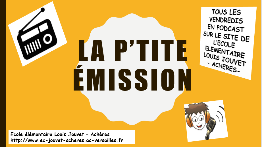 *Ateliers chants/Sax pour les CE2 et les CE2-CM2*8H30, animation « Vis ta ville », CM2*Matinée accueil des GS dans la classe des CP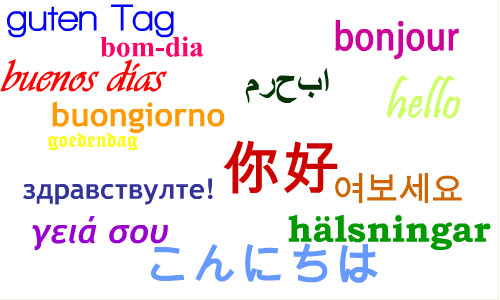 Mardi 15 mai*SEMAINE DES LANGUES*Ateliers chants/Sax pour les CE2 et les CE2-CM2*Matinée accueil des GS dans la classe des CPJeudi 17 mai*SEMAINE DES LANGUESSORTIE au ZOO des CPA et des CPBVendredi 18 mai*SEMAINE DES LANGUES*VOTE DES INCO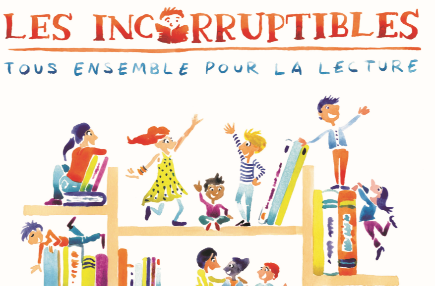 Lundi 21 maiFériéMardi 22 mai*Matinée, accueil des GS dans la classe des CP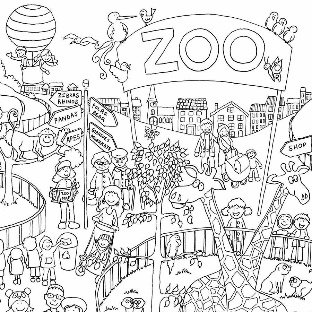 Jeudi 24 mai*Matinée, accueil des GS dans la classe des CP*Sortie à la Bibliothèque des CM2, à 10h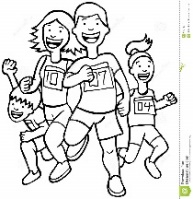 Lundi 28 mai*Ateliers chants/Sax pour les CE2 et les CE2-CM2Mardi 29 mai*Ateliers chants/Sax pour les CE2 et les CE2-CM2Jeudi 31 mai*LES FOULEES SCOLAIRES, à 13h30, CE1 + CE2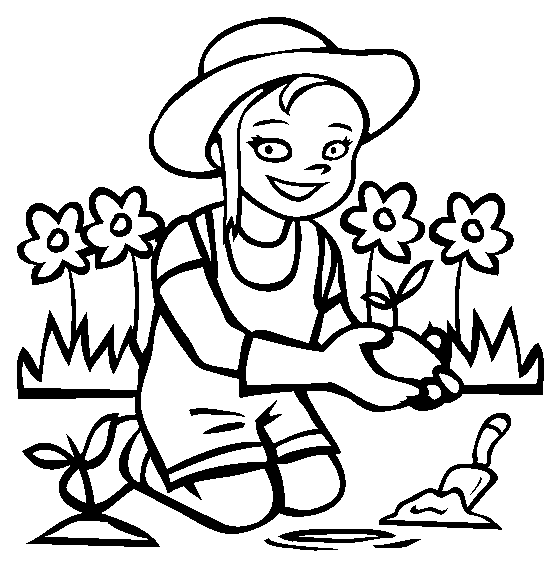 Jeudi 31 maiDernier jour de Catherine MOURA, notre EVS qui va nous manquer à tous terriblement…Vendredi 1er Juin*LES FOULEES SCOLAIRES,à 8h30, CM2 et à 13h30, CP et CM1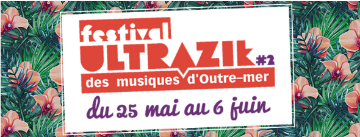 Samedi 2 Juin*Festival ULTRAZIK avec les CE2 et les CE2-CM2 au SAX, à 19h.Lundi 4 Juin *Ateliers JARDINAGE AVEC FREDDY pour tous les CP et les CE1Mardi 5 Juin*ANIMATIONS par les élèves infirmières : CPb + CE2-CM2 +CM1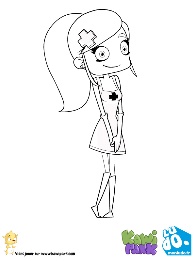 Jeudi 7 Juin*ANIMATION par les élèves infirmières : à 13h30, CE1BJeudi 14 JuinSORTIE aux ETANGS de CERGY, CE1B + CE2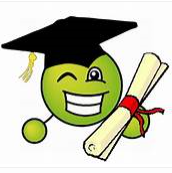 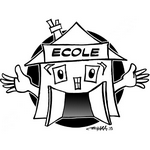 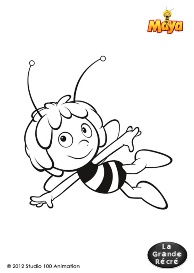 Vendredi 15 Juin*Le CONSEIL d’ECOLE n° 3 à 18h15Lundi 18 Juin*Atelier APICULTURE AVEC FREDDY pour les CE2Mardi 19 Juin*rencontres sportives GS-CPVendredi 22 Juin*remise des LSU du 2ème semestreVENDREDI 29 juin*PORTES OUVERTES, à partir de 16h30 : expositions, surprises, rencontres et accueil de nos futurs CP*PORTES OUVERTES, à partir de 16h30 : expositions, surprises, rencontres et accueil de nos futurs CPVENDREDI 6 JUILLET Vacances d’été, à partir de 16h30 ! Ps : Rappel de l’obligation d’assiduité…